Publicado en Málaga el 24/12/2018 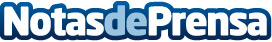 Autotransfer del Sol lanza una web renovada ofreciendo sus servicios de transfer en MálagaAutotransfer del Sol en Málaga es una empresa consolidada en la Costa del Sol, batiendo este pasado año 2018 todos sus récords de venta y calentando motores para iniciar la temporada 2019 con una nueva web renovada y una nueva estrategia de marketingDatos de contacto:Rubén Santaella (RubénSantaealla.es)Diseño y posicionamiento de páginas web615 33 69 60Nota de prensa publicada en: https://www.notasdeprensa.es/autotransfer-del-sol-lanza-una-web-renovada Categorias: Viaje Automovilismo Andalucia Entretenimiento Turismo Emprendedores Logística Recursos humanos Industria Automotriz http://www.notasdeprensa.es